Werkboek Hoofdstuk 11 – Risico en verzekeren deel 111.1	Risico-aversgedrag en verzekeren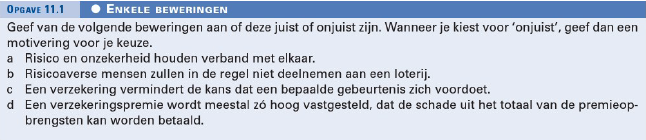 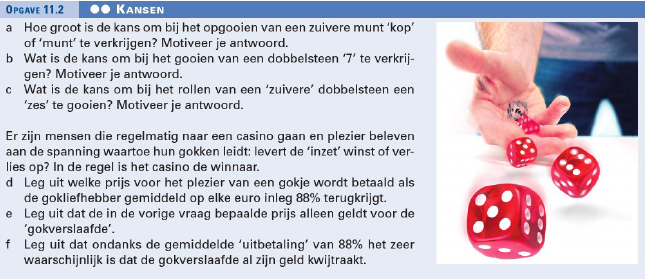 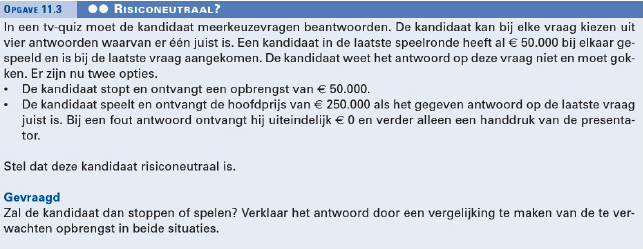 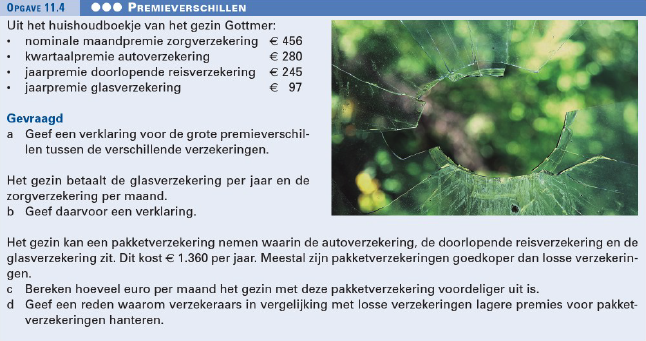 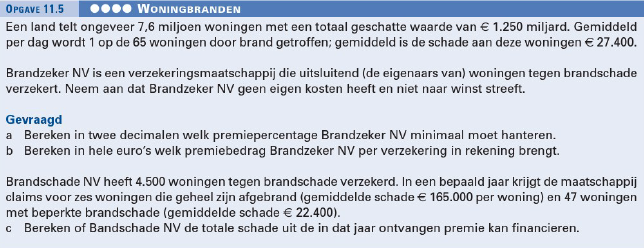 11.2	Moral Hazard en averechtse selectie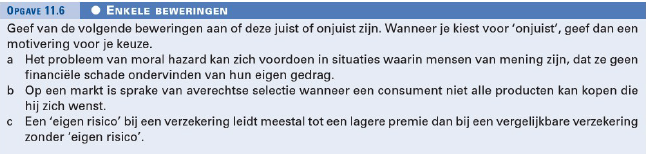 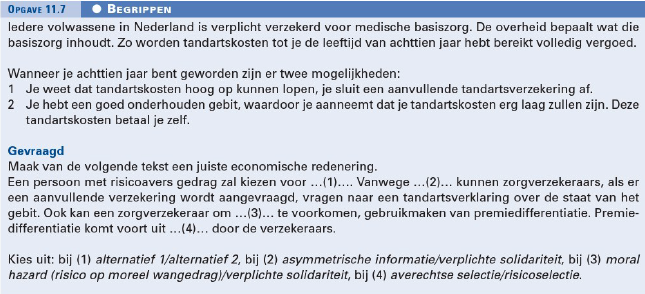 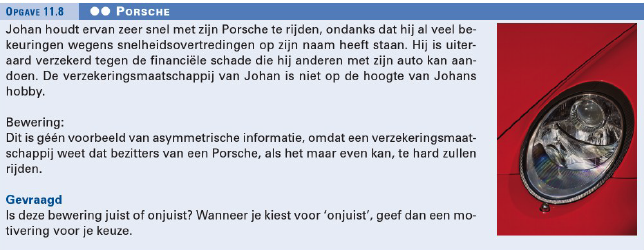 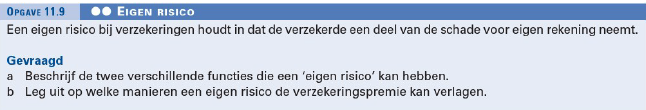 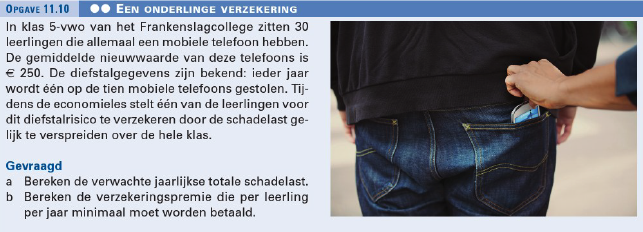 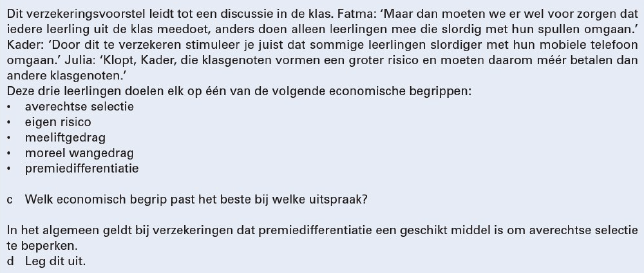 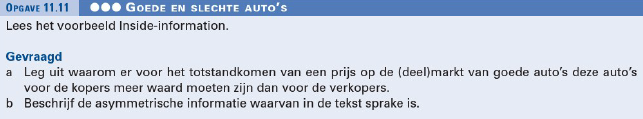 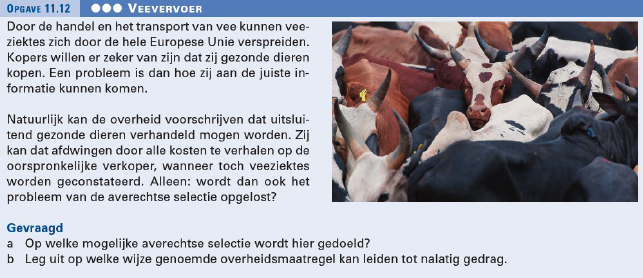 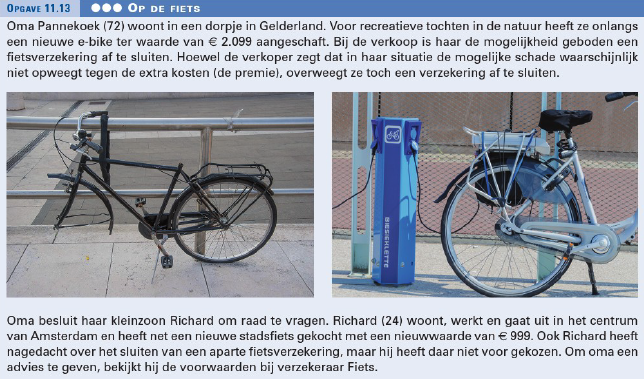 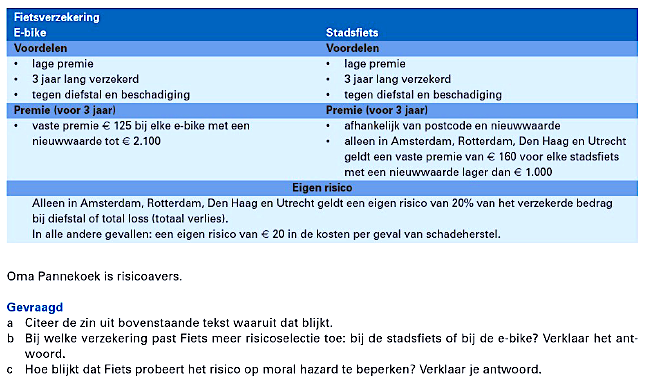 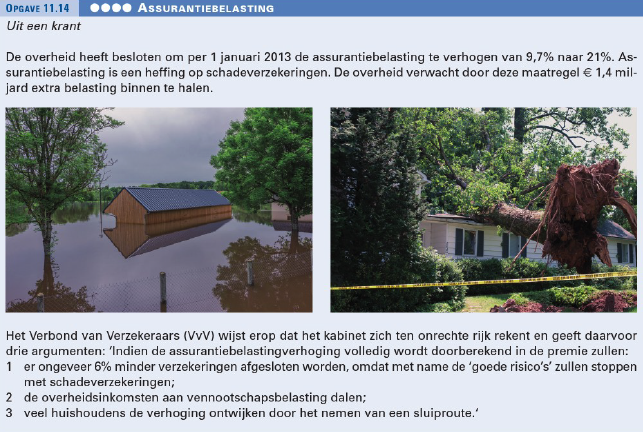 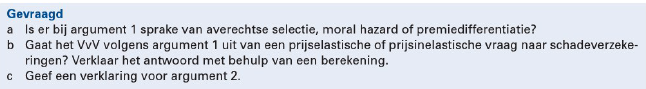 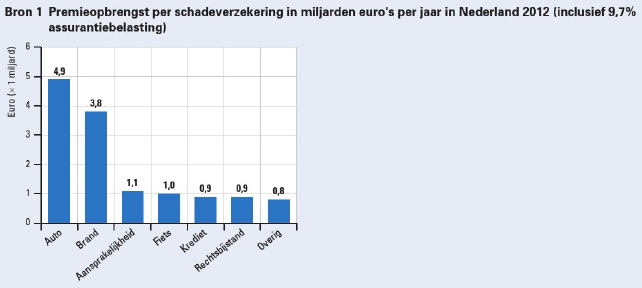 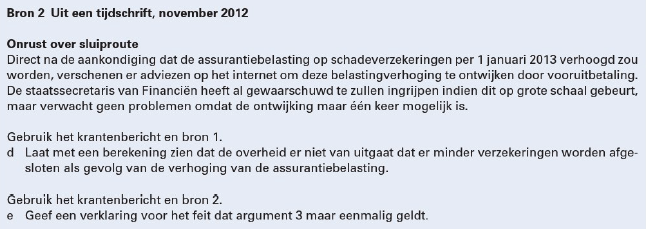 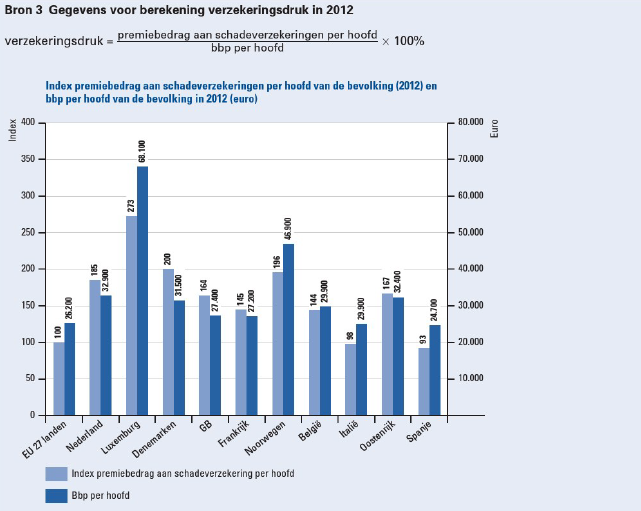 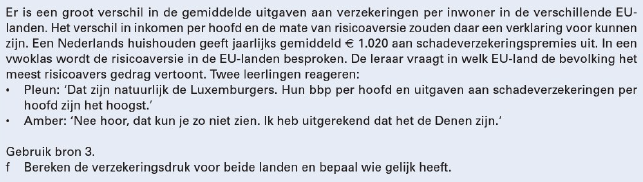 11.3	Particuliere verzekeringen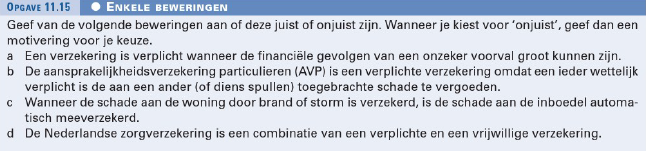 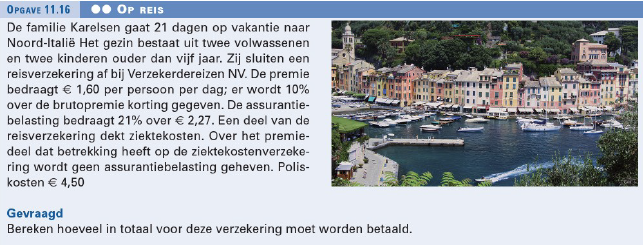 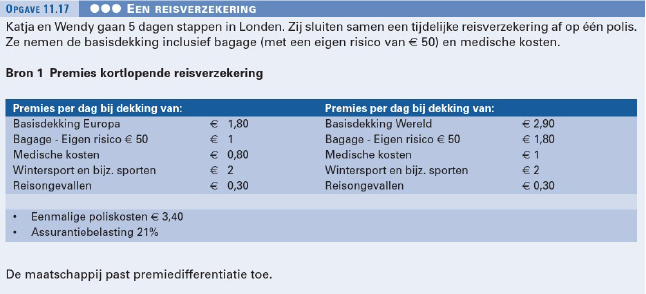 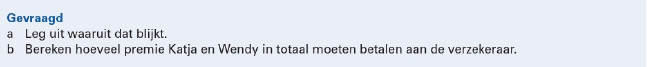 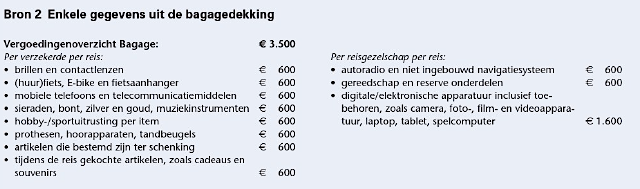 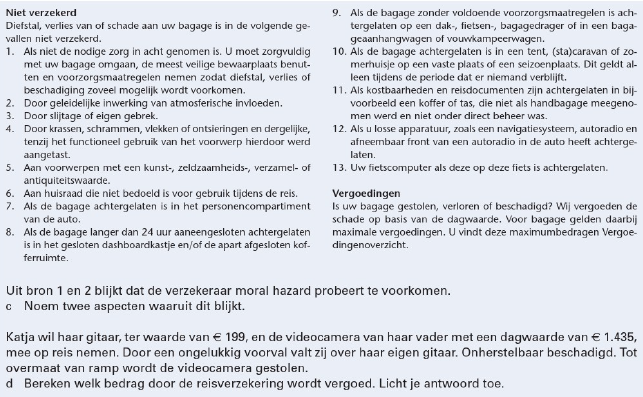 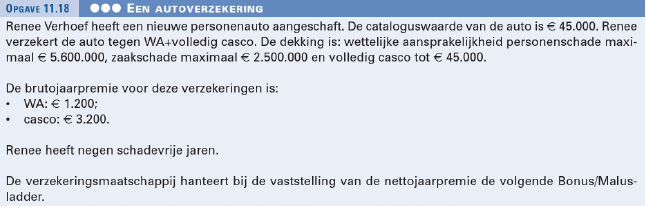 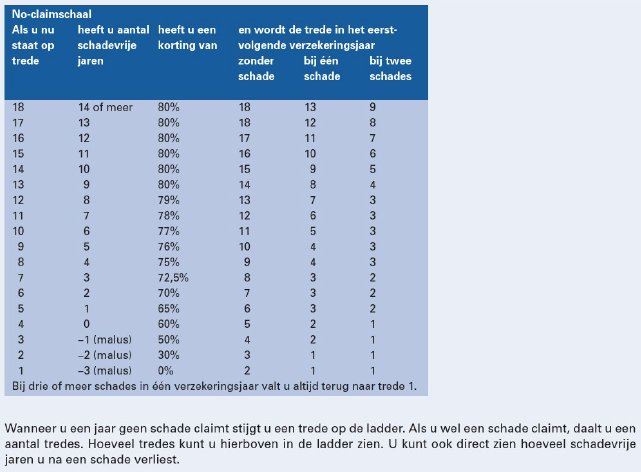 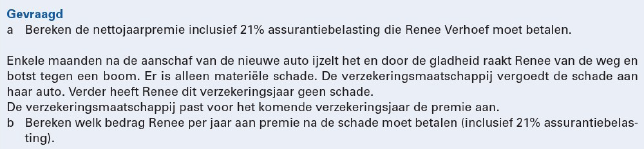 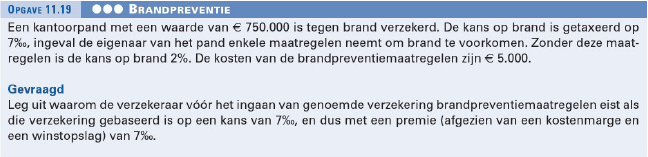 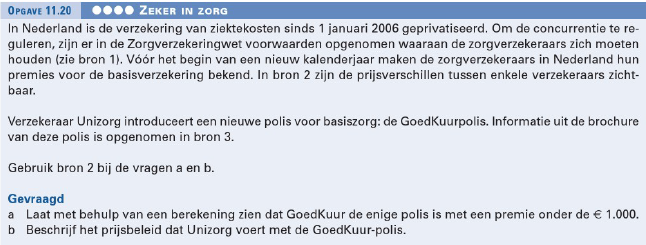 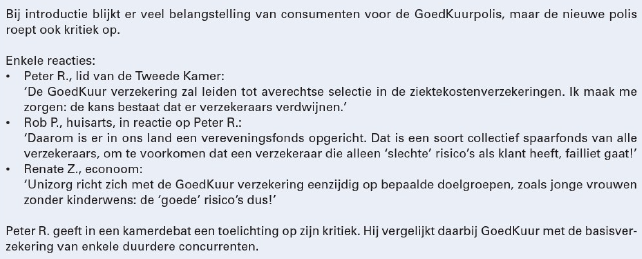 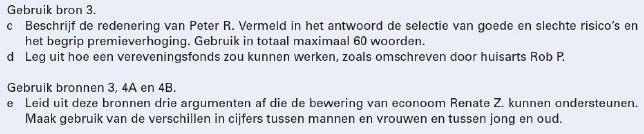 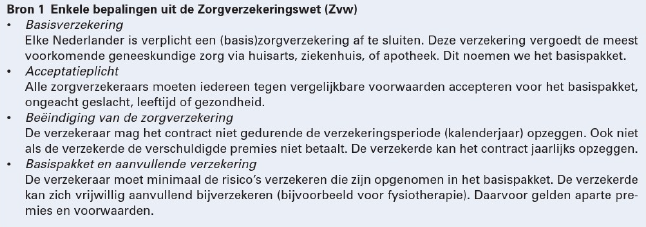 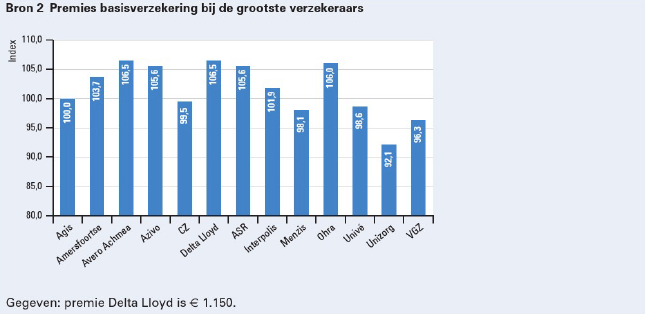 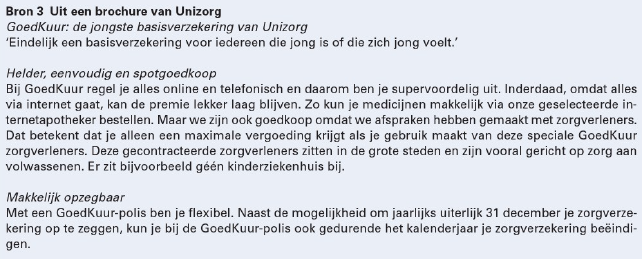 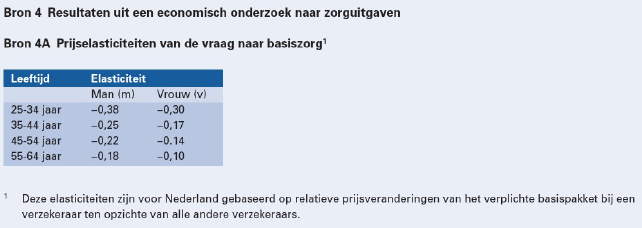 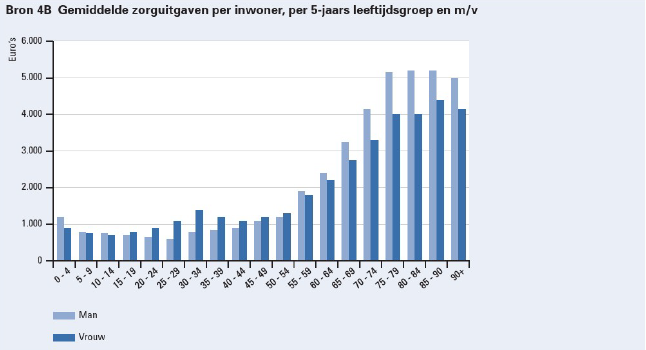 ABCDABCDEFABCDABCABCABABCDABABABCABCDEFABCDABCDABABCDE